ПРОЕКТ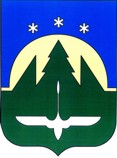 АДМИНИСТРАЦИЯ ГОРОДА ХАНТЫ-МАНСИЙСКАХанты-Мансийского автономного округа-ЮгрыПОСТАНОВЛЕНИЕот  _________________                                                                          №  _____О внесении изменений в постановлениеАдминистрации города Ханты-Мансийска от 29.05.2013 № 577 «Об утверждении Положения об организации учета детей,подлежащих обучению по образовательнымпрограммам дошкольного, начального общего, основного общего и среднего общего образования в образовательных организациях, реализующих основные общеобразовательные программы».В целях приведения муниципального нормативного правового акта Администрации города Ханты-Мансийска в соответствие с действующим законодательством, руководствуясь статьей 71 Устава города Ханты-Мансийска:1. Внести в постановление Администрации города Ханты-Мансийска от 29.05.2013 № 577«Об утверждении Положения об организации учета детей, подлежащих обучению по образовательным программам дошкольного, начального общего, основного общего и среднего общего образования в образовательных организациях, реализующих основные общеобразовательные программы» (далее – постановление) следующие изменения:1.1. В преамбуле постановления и пункте 1.1. приложения к постановлению слова «постановлением Правительства Ханты-Мансийского автономного округа - Югры от 07.11.2006 № 253-п «О порядке предоставления органами местного самоуправления муниципальных образований автономного округа информации об учете детей, подлежащих обучению в образовательных организациях, реализующих основные общеобразовательные программы» исключить.1.2. Пункт 3 постановления изложить в новой редакции: «3. Департаменту образования Администрации города Ханты-Мансийска, подведомственным ему образовательным организациям, отделу по здравоохранению Администрации города Ханты-Мансийска, территориальной комиссии по делам несовершеннолетних и защите их прав в городе Ханты-Мансийске осуществлять учет детей, имеющих право на получение общего образования каждого уровня и проживающих на территории муниципального образования город Ханты-Мансийск, в соответствии с Положением, утвержденным пунктом 1 настоящего постановления.».1.3. Пункт 1.2. приложения к постановлению изложить в новой редакции: «1.2. Настоящее Положение определяет порядок учета детей, а также систему взаимодействия органов и организаций, участвующих в проведении учета детей на территории города Ханты-Мансийска (далее - учет детей).».1.4. Пункт 1.3 приложения к постановлению изложить в новой редакции: «1.3. Ежегодному персональному учету подлежат все дети в возрасте от 2 месяцев до 18 лет, имеющие право на получение общего образования каждого уровня, постоянно или временно проживающие на территории города Ханты-Мансийска.».1.5. Подпункт 2.2.1. пункта 2.2. приложения к постановлению изложить в новой редакции: «2.2.1. Данные, находящиеся в Департаменте образования, о детях, нуждающихся в услугах дошкольного образования, зарегистрированные в Реестре очередности автоматизированной информационной системы «Электронный детский сад».».Данные поступившие от образовательных организаций:- о воспитанниках дошкольной образовательной организации, проживающих на территории города Ханты-Мансийска (в том числе отдельно о детях, достигших возраста шести лет шести месяцев, получивших дошкольное образование в текущем году и подлежащих приему в первый класс в наступающем и следующем за ним учебных годах);- учащихся в общеобразовательной организации, проживающих на территории города Ханты-Мансийска;- не получающих образование по состоянию здоровья;- не имеющих общего образования и не получающих образование в порядке, предусмотренном действующим законодательством;- не посещающих или систематически пропускающих по неуважительным причинам учебные занятия.».1.6. В абзаце 5 пункта 2.3 слово «детей» исключить.1.7. Подпункт 2.4.4 пункта 2.4 приложения к постановлению дополнить абзацем 2 следующего содержания: «Вся информация, предусмотренная настоящим Положением, хранится и представляется на бумажных и электронных носителях.».1.8. Приложение к постановлению дополнить новым подпунктом 2.4.5 пункта 2.4 следующего содержания: «2.4.5. Обеспечивает надлежащую защиту сведений, содержащих персональные данные о детях, внесенных в Единую базу данных, в соответствии с требованиями Федерального закона от 27.07.2006 № 152 -ФЗ «О персональных данных».».1.9. Подпункты 2.4.5., 2.4.6., 2.4.7., 2.4.8 пункта 2.4 приложения к постановлению считать подпунктами 2.4.6., 2.4.7., 2.4.8., 2.4.9 соответственно.».1.10. Подпункт 2.4.7. пункта 2.4. приложения к постановлению изложить в новой редакции: «2.4.7. Ежегодно в срок до 25 сентября, 15 января и 25 мая текущего года представляет в Департамент образования и молодежной политики Ханты-Мансийского автономного округа - Югры информацию о детях, подлежащих обучению в общеобразовательных организациях.».1.11. Подпункт 2.5.2. пункта 2.5. приложения к постановлению изложить в новой редакции: «2.5.2. Представляют в Департамент образования список по учету детей, подлежащих обучению по образовательным программам дошкольного, начального общего, основного общего и среднего общего образования в образовательных организациях, реализующих основные общеобразовательные программы, по состоянию на 25 сентября, 15 января и 25 мая согласно приложению 1 к настоящему Положению, до 20 сентября,   01 января и 20 мая для создания Единой базы данных.».1.12. Приложение 2 к Положению об организации учета детей, подлежащих обучению по образовательным программам дошкольного, начального общего, основного общего и среднего общего образования в образовательных организациях, реализующих основные общеобразовательные программы изложить в новой редакции:«Приложение 2к Положению об организации учета детей,подлежащих обучению по образовательным программамдошкольного, начального общего, основного общегои среднего общего образованияв образовательных организациях, реализующихосновные общеобразовательные программыСписокобучающихся, которые не посещают или систематическипропускают занятия по причинам (указать меры воздействия)___________________________________________________________(указать наименование образовательной организации,направляющего сведения)Форма 1Форма 2».2. Настоящее постановление вступает в силу после дня его официального опубликования и распространяется на правоотношения, возникшие с 01.09.2013.Главы Администрациигорода Ханты-Мансийска							М.П. Ряшин№УровеньобразованияНе приступили кзанятиям на____________Не приступили кзанятиям на____________В том числе по причине:В том числе по причине:В том числе по причине:В том числе по причине:В том числе по причине:№Уровеньобразованиявсегоиз нихдетей-миг-  рантовНахожденияв местахзаключения(временно,срочно)БродяжничествоРанняябеременностьУход заребенкомПрочиепричиныуказать,  какие меры    предпринял    орган         управления    образованием  указать,    какие       вариативные формы       обучения    используютсяуказать,    какие       вариативные формы       обучения    используютсяуказать    меры по    каждой     причине    необучения несовершен-нолетних   Начальное  общее      образованиеОсновное   общее      образованиеСреднее    общее      образование№УровеньобразованияПропускают уроки безуважительной причинына _________________Пропускают уроки безуважительной причинына _________________ФИО, год рождения,образовательнаяорганизация, количествопропущенных уроковМерыпомощи№Уровеньобразованиявсегоиз них детей-мигрантовФИО, год рождения,образовательнаяорганизация, количествопропущенных уроковМерыпомощиНачальное общее образование     Основное общее  образование     Среднее общее           образование     